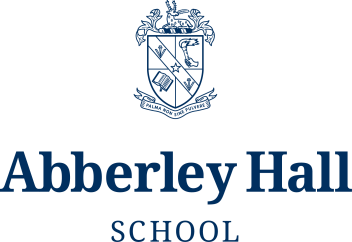 The Headmaster is seeking an exceptional maternity cover teacher for Science and Maths from Monday 5th January – Friday 5th July 2019 working Monday to Friday 0755 – 1800 hours.  Salary is dependent on experience and contribution to the school programme.   Accommodation on site is available.TEACHER OF SCIENCE AND MATHSMATERNITY COVERfor 5th January until 5th July 2019Abberley enjoys a local and national reputation as one of the leading Prep Schools in the country.  Candidates must be able to inspire in the classroom; ideally contribute to coaching games particularly netball and cricket; join the school’s pastoral care systems; act as an individual pastoral tutor and be willing to help with the wider programme of evening activities and weekends.Closing Date: Monday 5th November 2018 at noon.The Headmaster is seeking an exceptional maternity cover teacher for Science and Maths from Monday 5th January – Friday 5th July 2019 working Monday to Friday 0755 – 1800 hours.  Salary is dependent on experience and contribution to the school programme.   Accommodation on site is available.TEACHER OF SCIENCE AND MATHSMATERNITY COVERfor 5th January until 5th July 2019Abberley enjoys a local and national reputation as one of the leading Prep Schools in the country.  Candidates must be able to inspire in the classroom; ideally contribute to coaching games particularly netball and cricket; join the school’s pastoral care systems; act as an individual pastoral tutor and be willing to help with the wider programme of evening activities and weekends.Closing Date: Monday 5th November 2018 at noon.To apply please visit our website www.abberleyhall.co.uk for details of the post and application form.Abberley Hall is committed to safeguarding and promoting the welfare of children.  The successful applicant will be required to undertake an Enhanced CRB (DBS)  Disclosure. Abberley Hall exists to educate children - 527598To apply please visit our website www.abberleyhall.co.uk for details of the post and application form.Abberley Hall is committed to safeguarding and promoting the welfare of children.  The successful applicant will be required to undertake an Enhanced CRB (DBS)  Disclosure. Abberley Hall exists to educate children - 527598